02 Korytnačia grafikaPracovný listZapojenieDiskusia k nástrojom na kreslenie obrázkovPomocou ktorých nástrojov viete kresliť obrázky?Pomocou ktorého nástroja by ste vykreslili uvedené tri obrázky?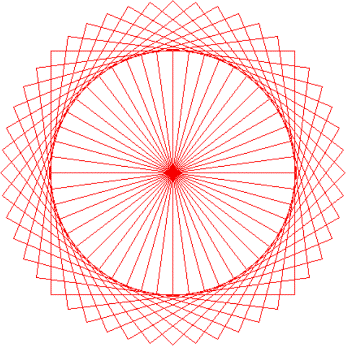 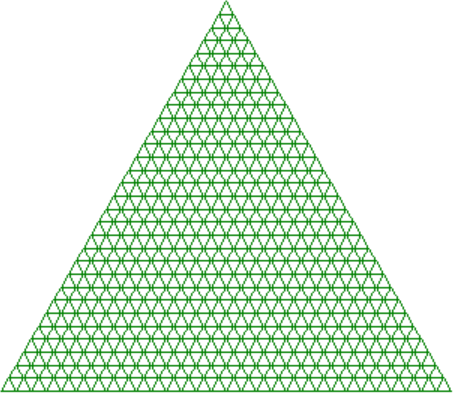 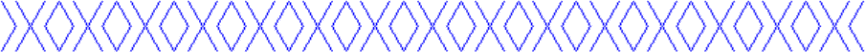 Závisí výber kresliaceho nástroja od podoby obrázka?SkúmanieVysvetleniePrediskutujte a vysvetlite:Ktoré príkazy korytnačej grafiky poznáte v jazyku Python a aký je ich význam?Akú štruktúru má program v jazyku Python na vykreslenie obrázkov pomocou korytnačej grafiky?Ako postupujete pri programovaní vykreslenia obrázkov?Ako pomenúvate svoje programy, ktoré vytvárate?Kde na disku sú uložené vaše programy?RozpracovanieHodnotenieSebahodnotiaci testÚloha 1Preskúmajte, čo sa stane, ak do konzoly postupne zadáte príkazy jazyka Python uvedené v tabuľke. Vedľa príkazu napíšte svoju predpoveď aj zistenú skutočnosť. (Nezabudnite na konci príkazov stlačiť kláves ENTER).Úloha 2Janko chce v editore kódu naprogramovať strom uvedený na obrázku. Jeho program 02_02_strom.py však nevykresľuje strom podľa predlohy. Pomôžte mu upraviť jeho program, aby správne vykreslil uvedený strom.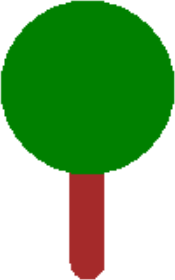 Odporúčame, aby ste najprv otvorili program 02_02_strom.py a spustili jeho kód kliknutím na uvedené oblasti v dolnom obrázku. Program vieme spustiť aj stlačením klávesov SHIFT + F10. Následne by ste mali preskúmať vysvetľujúce jednoriadkové komentáre vpravo  od príkazov a upraviť program tak, aby vykreslil strom podľa predlohy na obrázku vpravo.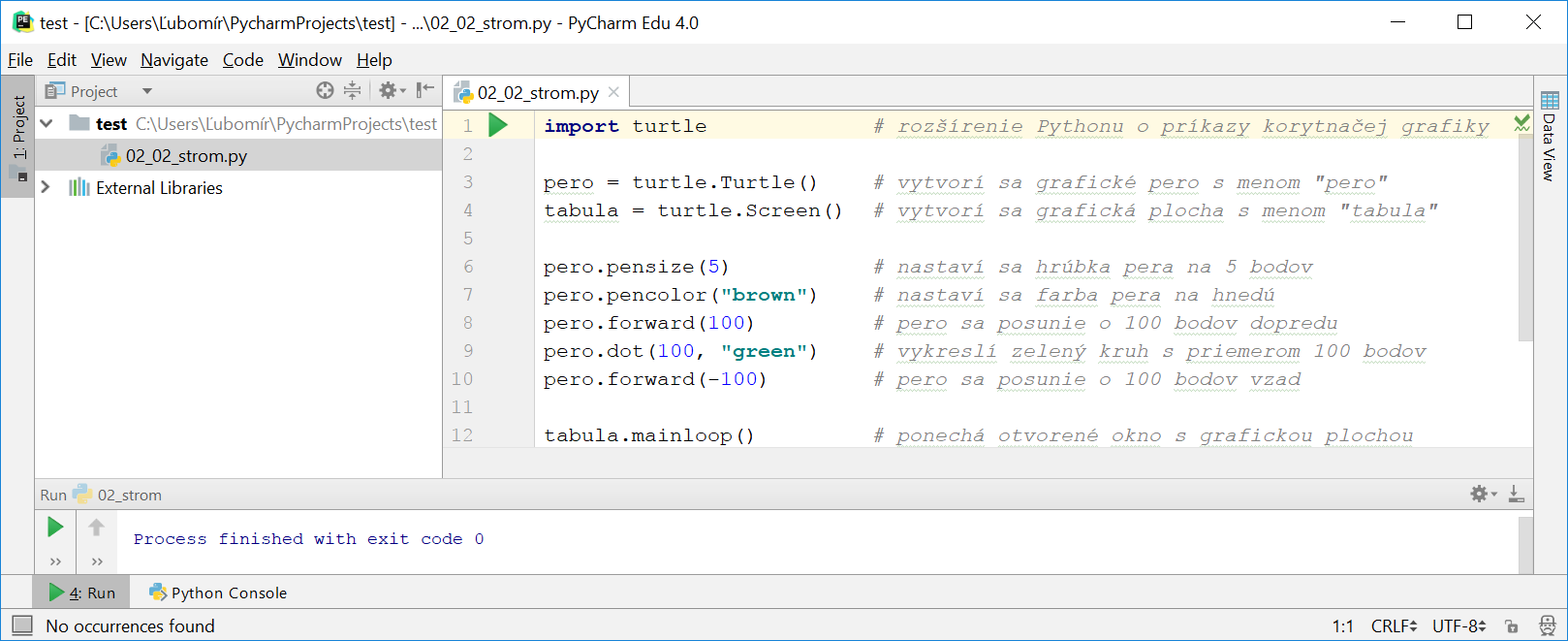 Úloha 3Podľa návodu v súbore I_SS_2_Python_Navod_PyCharm.pdf (resp. I_SS_2_Python_Navod_IDLE.pdf) vytvorte vo vývojovom prostredí JetBrains PyCharm Edu projekt (resp. pre IDLE priečinok) kreslenie a program na vykreslenie veľkého tlačeného písmena L. Vytvorený program uložte v Python súbore s menom 02_03_elko.py.Najprv pouvažujte a uveďte, ktoré grafické príkazy použijete na vykreslenie písmena L: .....................................................................................................................................................................Po vytvorení programu, uveďte adresu, kde ste uložili súbor 02_03_elko.py na vašom lokálnom disku:
.....................................................................................................................................................................Úloha 4Vytvorte program 02_04_vlocka.py na vykreslenie vločky uvedenej na obrázku: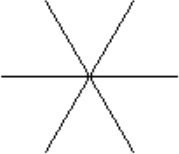 Úloha 5Najprv slovne alebo graficky uveďte aký obrázok vykreslí dole uvedený program:...................................................................................................................................................................................Potom otvorte program 02_05_neznamy.py a overte, či ste uviedli správny obrázok.import turtle             # rozšírenie Pythonu o príkazy korytnačej grafiky

pero = turtle.Turtle()    # vytvorí sa grafické pero s menom "pero"
tabula = turtle.Screen()  # vytvorí sa grafická plocha s menom "tabula"
tabula.bgcolor("lightyellow")

pero.forward(100)
pero.left(45)
pero.forward(-20)
pero.forward(20)
pero.left(-90)
pero.forward(-20)
pero.forward(20)
pero.left(45)
pero.forward(-100)

tabula.mainloop()         # ponechá otvorené okno s grafickou plochouÚloha 6Riešte podľa pokynov učiteľaVytvorte program 02_06A_hodiny.py na vykreslenie hodín ukazujúcich čas 10:00 a program 02_06B_trikolora.py na vykreslenie trojfarebnej trikolóry podľa predlohy na uvedených obrázkoch: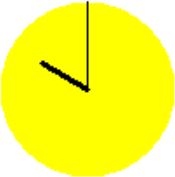 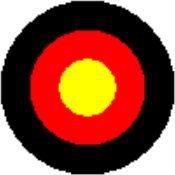 Uveďte, ako by ste postupovali, ak by farba vonkajšej časti trikolóry bola biela a mala byť rozpoznateľná od pozadia: ................................................................................................................................................................Úloha 7Zakrúžkujte, ktorý z obrázkov A, B alebo C sa vykreslí pomocou uvedenej postupností príkazov.Vo vybranom obrázku vyznačte štartovaciu a cieľovú pozíciu a natočenie grafického pera. Uveďte, koľkokrát (........) bol použitý príkaz forward() a koľko (........) úsečiek je vykreslených na obrázku.Uveďte o aký celkový uhol sa natočilo grafické pero v cieľovej pozícii oproti štartovacej pozícii:	...............Vedomosti v kockePríkazy korytnačej grafiky nie sú základnou súčasťou jazyka Python, ale sú dostupné importovaním modulu turtle. Program na vykreslenie obrázkov pomocou príkazov korytnačej grafiky má nasledovnú štruktúru:Základné príkazy korytnačej grafiky sú:Príkazy korytnačej grafiky nie sú základnou súčasťou jazyka Python, ale sú dostupné importovaním modulu turtle. Program na vykreslenie obrázkov pomocou príkazov korytnačej grafiky má nasledovnú štruktúru:Základné príkazy korytnačej grafiky sú: